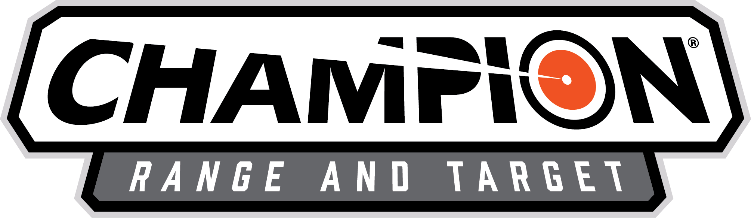 					 							       Contact: Matt Rice										       Sr. Manager Media Relations Outdoor Products	(913) 689-3713E-mail: Matt.rice@VistaOutdoor.comFOR IMMEDIATE RELEASE 		 		Champion Partners with Kids & Clays to Support Ronald McDonald Houses  OVERLAND PARK, Kan. – September 23, 2020 – Champion Traps & Targets, maker of interactive and challenging target systems and trusted eye and ear protection, serves as a national sponsor of the Kids & Clays Foundation and recently had the opportunity to help raise funds at a sporting clays tournament in St. Louis, Missouri. Kids & Clays supports Ronald McDonald House Charities through shooting sports to improve the lives of critically ill children and their families. Champion sent a team to participate in the 20th annual Sporting Clays Tournament fundraiser held by Ronald McDonald House Charities of St. Louis. The three local Ronald McDonald Houses provide a home away from home for families so they can stay close by their hospitalized child at little or no cost.   “Kids & Clays’ success is built upon relationships with our national sponsors and we’re really happy to have a strong partnership with Champion,” said Zac Lemmon, Kids & Clays program director. “Thanks to Champion and their quality products, countless critically ill children and their families benefit in the St. Louis area and from coast to coast. Kids & Clays looks forward to working with Champion for years to come.”Eliza Graves, senior brand marketing manager for shooting accessories, was part of the Champion team at the tourney. “It was really nice to get out of the house and shoot at this great event,” she noted. “We are honored to have a tremendous partnership with Kids & Clays that truly helps make a difference in the lives of many people.”About Champion Champion is a leading provider of quality trap throwers, paper targets, metal targets, clay targets, hearing and eye protection, and shooting systems. Shooting is a fun pastime, and Champion produces a wide variety of products to enhance the experience for shooters of all levels. For more information, visit www.championtarget.com.###